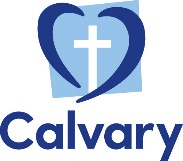 Position Description Position Title:Position Title:Head of Mission ServicesHead of Mission ServicesHead of Mission ServicesHead of Mission ServicesPosition Number:Position Number:TBCCost Centre:Cost Centre:Mission (J1805)Site/Facility:Site/Facility:NationalNationalNationalNationalDepartment:Department:MissionMissionMissionMissionEnterprise AgreementEnterprise Agreementsalaried positionsalaried positionsalaried positionsalaried positionClassification:Classification:salaried position salaried position salaried position salaried position Reports To:Reports To:National Director, Mission and PeopleNational Director, Mission and PeopleNational Director, Mission and PeopleNational Director, Mission and PeopleDate of Preparation:Date of Preparation:1 November 2023Date Updated:Date Updated:5 July 2024Organisational EnvironmentOrganisational EnvironmentOrganisational EnvironmentOrganisational EnvironmentOrganisational EnvironmentOrganisational EnvironmentAccountabilities and Key Result AreasAccountabilities and Key Result AreasAccountabilities and Key Result AreasAccountabilities and Key Result AreasAccountabilities and Key Result AreasAccountabilities and Key Result AreasPeople and Culture:Practice in accordance with Calvary and relevant Government Health policies and procedures, the position description, Code of Conduct and industrial agreements.Work in accordance with the mission and vision of Calvary and actively participate in developing a culture that promotes Calvary’s values of healing, hospitality, stewardship and respect.Work strategically with Regional CEOs, Regional DoMs, Direct Reports and the National Director, Mission and People in articulating, promoting and communicating the healing ministry of Jesus as expressed in the philosophy, mission, vision and values of Calvary.Ensure that mission and pastoral care services are of high quality and effectively governed.Ensure the development of mission and pastoral care services for all newly acquired and redeveloped Calvary services.Ensure that the mission focus areas, established as a point of reference for governing our mission, are well understood and that agreed outcomes are demonstrated.Ensure initiatives developed in accordance with the Mission Governance Framework are implemented, accounted for, evaluated, communicated and continuously improved. Provide the National Director, Mission and People with quarterly and annual reports on progress.Ensure the provision of orientation and formation resources, programs and campaigns for leaders, executives and managers that promote the alignment of professional practices and  care delivery and build collegial relationshipsimpart our core mission values, inclusive of the heritage and charism of the Sisters of the Little Company of Mary.Ensure that reward and recognition systems celebrate staff commitment to the spirit of Calvary.Ensure that relevant policies are developed, well consulted, communicated, implemented, effective and evaluated.Manage the Regional Directors of Mission and members of the National Mission Services Team.Model and promote effective leadership and professional behaviour, attentive to supporting staff to provide holistic care for patients, clients, residents, their families and carers, the complexity of Calvary settings, andreligious, cultural and work style diversities in a time of change.Contribute to the development of a culture of awareness and accountability where people and their performances are managed against the values.Actively participate in, and lead, relevant committees and forums aimed at promoting and facilitating the integration of mission in all services and operations across the organisation.Ensure safe working conditions in all areas of responsibility.Excellence in Service Delivery: Ensure that mission governance is effective and robust.Oversee the governance and leadership of Calvary’s pastoral and spiritual care services.Build, promote and instill open disclosure, highly reliable and accountable cultures.Ensure that the organization has visible and accountable ethical decision-making processes, particularly in complex medical and care situations. Ensure policies, practices and procedures reflect the Catholic Ethical tradition and the integration of mission and values in all aspects of Calvary services.Inculcate ethical decision-making behaviours throughout the Services in organisational and clinical ethics and justice within the context of the Catholic moral traditionEnsure education, benchmarking, measurement and reporting of mission integration activities within the Service as required by the Mission Governance Framework.Report regularly to the National Director, Mission and People, on mission activities.Excellence in Service Development: Ensure the Mission Plan is reviewed annually and that proposed actions are effective in contributing to the outcomes sought.Ensure Calvary’s Discernment framework is integrated into normal business processes, is understood by Calvary leaders and is demonstrably used by decision makers.Ensure the development of strategies, initiatives and programs that communicate the mission and values of Calvary in a contemporary way.Contribute to the development of Calvary’s strategic Intent and National Action Plan.Ensure that mission services integrate and leverage the wider Calvary group.Ensure Calvary services attend to the induction, orientation and ongoing support of doctors and all who partner with Calvary in the delivery of person-centered care.Wise StewardshipContribute strategically at Executive Level in relation to all facets of the services and position the organisation for the future.Exercise delegations and authority in accordance with Calvary National Delegations Manual.Protect the interests of Calvary in respect of all matters.Provide leadership to and oversee the management of psychosocial, pastoral, volunteer, and chaplaincy Services. Assist direct reports, other managers and the mission team to develop and monitor annual budgets for mission, pastoral care and volunteer departments/services.Ensure services both reflect Calvary’s Catholic identity and welcome all regardless of their backgrounds and faiths.Regularly advise the National Director, Mission and People on all outcomes related to the Mission Governance Framework and any emerging external and internal issues of non-compliance with ethical guidelines and/or the teachings of the Catholic Church.Oversight of chapels and sacred spaces, liturgical compliance, Archdiocesan and Diocesan protocols and the maintenance of heritage spaces, artworks and artefacts.Representative roles on committees internal and external.Foster and support environmental stewardship initiatives.People and Culture:Practice in accordance with Calvary and relevant Government Health policies and procedures, the position description, Code of Conduct and industrial agreements.Work in accordance with the mission and vision of Calvary and actively participate in developing a culture that promotes Calvary’s values of healing, hospitality, stewardship and respect.Work strategically with Regional CEOs, Regional DoMs, Direct Reports and the National Director, Mission and People in articulating, promoting and communicating the healing ministry of Jesus as expressed in the philosophy, mission, vision and values of Calvary.Ensure that mission and pastoral care services are of high quality and effectively governed.Ensure the development of mission and pastoral care services for all newly acquired and redeveloped Calvary services.Ensure that the mission focus areas, established as a point of reference for governing our mission, are well understood and that agreed outcomes are demonstrated.Ensure initiatives developed in accordance with the Mission Governance Framework are implemented, accounted for, evaluated, communicated and continuously improved. Provide the National Director, Mission and People with quarterly and annual reports on progress.Ensure the provision of orientation and formation resources, programs and campaigns for leaders, executives and managers that promote the alignment of professional practices and  care delivery and build collegial relationshipsimpart our core mission values, inclusive of the heritage and charism of the Sisters of the Little Company of Mary.Ensure that reward and recognition systems celebrate staff commitment to the spirit of Calvary.Ensure that relevant policies are developed, well consulted, communicated, implemented, effective and evaluated.Manage the Regional Directors of Mission and members of the National Mission Services Team.Model and promote effective leadership and professional behaviour, attentive to supporting staff to provide holistic care for patients, clients, residents, their families and carers, the complexity of Calvary settings, andreligious, cultural and work style diversities in a time of change.Contribute to the development of a culture of awareness and accountability where people and their performances are managed against the values.Actively participate in, and lead, relevant committees and forums aimed at promoting and facilitating the integration of mission in all services and operations across the organisation.Ensure safe working conditions in all areas of responsibility.Excellence in Service Delivery: Ensure that mission governance is effective and robust.Oversee the governance and leadership of Calvary’s pastoral and spiritual care services.Build, promote and instill open disclosure, highly reliable and accountable cultures.Ensure that the organization has visible and accountable ethical decision-making processes, particularly in complex medical and care situations. Ensure policies, practices and procedures reflect the Catholic Ethical tradition and the integration of mission and values in all aspects of Calvary services.Inculcate ethical decision-making behaviours throughout the Services in organisational and clinical ethics and justice within the context of the Catholic moral traditionEnsure education, benchmarking, measurement and reporting of mission integration activities within the Service as required by the Mission Governance Framework.Report regularly to the National Director, Mission and People, on mission activities.Excellence in Service Development: Ensure the Mission Plan is reviewed annually and that proposed actions are effective in contributing to the outcomes sought.Ensure Calvary’s Discernment framework is integrated into normal business processes, is understood by Calvary leaders and is demonstrably used by decision makers.Ensure the development of strategies, initiatives and programs that communicate the mission and values of Calvary in a contemporary way.Contribute to the development of Calvary’s strategic Intent and National Action Plan.Ensure that mission services integrate and leverage the wider Calvary group.Ensure Calvary services attend to the induction, orientation and ongoing support of doctors and all who partner with Calvary in the delivery of person-centered care.Wise StewardshipContribute strategically at Executive Level in relation to all facets of the services and position the organisation for the future.Exercise delegations and authority in accordance with Calvary National Delegations Manual.Protect the interests of Calvary in respect of all matters.Provide leadership to and oversee the management of psychosocial, pastoral, volunteer, and chaplaincy Services. Assist direct reports, other managers and the mission team to develop and monitor annual budgets for mission, pastoral care and volunteer departments/services.Ensure services both reflect Calvary’s Catholic identity and welcome all regardless of their backgrounds and faiths.Regularly advise the National Director, Mission and People on all outcomes related to the Mission Governance Framework and any emerging external and internal issues of non-compliance with ethical guidelines and/or the teachings of the Catholic Church.Oversight of chapels and sacred spaces, liturgical compliance, Archdiocesan and Diocesan protocols and the maintenance of heritage spaces, artworks and artefacts.Representative roles on committees internal and external.Foster and support environmental stewardship initiatives.People and Culture:Practice in accordance with Calvary and relevant Government Health policies and procedures, the position description, Code of Conduct and industrial agreements.Work in accordance with the mission and vision of Calvary and actively participate in developing a culture that promotes Calvary’s values of healing, hospitality, stewardship and respect.Work strategically with Regional CEOs, Regional DoMs, Direct Reports and the National Director, Mission and People in articulating, promoting and communicating the healing ministry of Jesus as expressed in the philosophy, mission, vision and values of Calvary.Ensure that mission and pastoral care services are of high quality and effectively governed.Ensure the development of mission and pastoral care services for all newly acquired and redeveloped Calvary services.Ensure that the mission focus areas, established as a point of reference for governing our mission, are well understood and that agreed outcomes are demonstrated.Ensure initiatives developed in accordance with the Mission Governance Framework are implemented, accounted for, evaluated, communicated and continuously improved. Provide the National Director, Mission and People with quarterly and annual reports on progress.Ensure the provision of orientation and formation resources, programs and campaigns for leaders, executives and managers that promote the alignment of professional practices and  care delivery and build collegial relationshipsimpart our core mission values, inclusive of the heritage and charism of the Sisters of the Little Company of Mary.Ensure that reward and recognition systems celebrate staff commitment to the spirit of Calvary.Ensure that relevant policies are developed, well consulted, communicated, implemented, effective and evaluated.Manage the Regional Directors of Mission and members of the National Mission Services Team.Model and promote effective leadership and professional behaviour, attentive to supporting staff to provide holistic care for patients, clients, residents, their families and carers, the complexity of Calvary settings, andreligious, cultural and work style diversities in a time of change.Contribute to the development of a culture of awareness and accountability where people and their performances are managed against the values.Actively participate in, and lead, relevant committees and forums aimed at promoting and facilitating the integration of mission in all services and operations across the organisation.Ensure safe working conditions in all areas of responsibility.Excellence in Service Delivery: Ensure that mission governance is effective and robust.Oversee the governance and leadership of Calvary’s pastoral and spiritual care services.Build, promote and instill open disclosure, highly reliable and accountable cultures.Ensure that the organization has visible and accountable ethical decision-making processes, particularly in complex medical and care situations. Ensure policies, practices and procedures reflect the Catholic Ethical tradition and the integration of mission and values in all aspects of Calvary services.Inculcate ethical decision-making behaviours throughout the Services in organisational and clinical ethics and justice within the context of the Catholic moral traditionEnsure education, benchmarking, measurement and reporting of mission integration activities within the Service as required by the Mission Governance Framework.Report regularly to the National Director, Mission and People, on mission activities.Excellence in Service Development: Ensure the Mission Plan is reviewed annually and that proposed actions are effective in contributing to the outcomes sought.Ensure Calvary’s Discernment framework is integrated into normal business processes, is understood by Calvary leaders and is demonstrably used by decision makers.Ensure the development of strategies, initiatives and programs that communicate the mission and values of Calvary in a contemporary way.Contribute to the development of Calvary’s strategic Intent and National Action Plan.Ensure that mission services integrate and leverage the wider Calvary group.Ensure Calvary services attend to the induction, orientation and ongoing support of doctors and all who partner with Calvary in the delivery of person-centered care.Wise StewardshipContribute strategically at Executive Level in relation to all facets of the services and position the organisation for the future.Exercise delegations and authority in accordance with Calvary National Delegations Manual.Protect the interests of Calvary in respect of all matters.Provide leadership to and oversee the management of psychosocial, pastoral, volunteer, and chaplaincy Services. Assist direct reports, other managers and the mission team to develop and monitor annual budgets for mission, pastoral care and volunteer departments/services.Ensure services both reflect Calvary’s Catholic identity and welcome all regardless of their backgrounds and faiths.Regularly advise the National Director, Mission and People on all outcomes related to the Mission Governance Framework and any emerging external and internal issues of non-compliance with ethical guidelines and/or the teachings of the Catholic Church.Oversight of chapels and sacred spaces, liturgical compliance, Archdiocesan and Diocesan protocols and the maintenance of heritage spaces, artworks and artefacts.Representative roles on committees internal and external.Foster and support environmental stewardship initiatives.People and Culture:Practice in accordance with Calvary and relevant Government Health policies and procedures, the position description, Code of Conduct and industrial agreements.Work in accordance with the mission and vision of Calvary and actively participate in developing a culture that promotes Calvary’s values of healing, hospitality, stewardship and respect.Work strategically with Regional CEOs, Regional DoMs, Direct Reports and the National Director, Mission and People in articulating, promoting and communicating the healing ministry of Jesus as expressed in the philosophy, mission, vision and values of Calvary.Ensure that mission and pastoral care services are of high quality and effectively governed.Ensure the development of mission and pastoral care services for all newly acquired and redeveloped Calvary services.Ensure that the mission focus areas, established as a point of reference for governing our mission, are well understood and that agreed outcomes are demonstrated.Ensure initiatives developed in accordance with the Mission Governance Framework are implemented, accounted for, evaluated, communicated and continuously improved. Provide the National Director, Mission and People with quarterly and annual reports on progress.Ensure the provision of orientation and formation resources, programs and campaigns for leaders, executives and managers that promote the alignment of professional practices and  care delivery and build collegial relationshipsimpart our core mission values, inclusive of the heritage and charism of the Sisters of the Little Company of Mary.Ensure that reward and recognition systems celebrate staff commitment to the spirit of Calvary.Ensure that relevant policies are developed, well consulted, communicated, implemented, effective and evaluated.Manage the Regional Directors of Mission and members of the National Mission Services Team.Model and promote effective leadership and professional behaviour, attentive to supporting staff to provide holistic care for patients, clients, residents, their families and carers, the complexity of Calvary settings, andreligious, cultural and work style diversities in a time of change.Contribute to the development of a culture of awareness and accountability where people and their performances are managed against the values.Actively participate in, and lead, relevant committees and forums aimed at promoting and facilitating the integration of mission in all services and operations across the organisation.Ensure safe working conditions in all areas of responsibility.Excellence in Service Delivery: Ensure that mission governance is effective and robust.Oversee the governance and leadership of Calvary’s pastoral and spiritual care services.Build, promote and instill open disclosure, highly reliable and accountable cultures.Ensure that the organization has visible and accountable ethical decision-making processes, particularly in complex medical and care situations. Ensure policies, practices and procedures reflect the Catholic Ethical tradition and the integration of mission and values in all aspects of Calvary services.Inculcate ethical decision-making behaviours throughout the Services in organisational and clinical ethics and justice within the context of the Catholic moral traditionEnsure education, benchmarking, measurement and reporting of mission integration activities within the Service as required by the Mission Governance Framework.Report regularly to the National Director, Mission and People, on mission activities.Excellence in Service Development: Ensure the Mission Plan is reviewed annually and that proposed actions are effective in contributing to the outcomes sought.Ensure Calvary’s Discernment framework is integrated into normal business processes, is understood by Calvary leaders and is demonstrably used by decision makers.Ensure the development of strategies, initiatives and programs that communicate the mission and values of Calvary in a contemporary way.Contribute to the development of Calvary’s strategic Intent and National Action Plan.Ensure that mission services integrate and leverage the wider Calvary group.Ensure Calvary services attend to the induction, orientation and ongoing support of doctors and all who partner with Calvary in the delivery of person-centered care.Wise StewardshipContribute strategically at Executive Level in relation to all facets of the services and position the organisation for the future.Exercise delegations and authority in accordance with Calvary National Delegations Manual.Protect the interests of Calvary in respect of all matters.Provide leadership to and oversee the management of psychosocial, pastoral, volunteer, and chaplaincy Services. Assist direct reports, other managers and the mission team to develop and monitor annual budgets for mission, pastoral care and volunteer departments/services.Ensure services both reflect Calvary’s Catholic identity and welcome all regardless of their backgrounds and faiths.Regularly advise the National Director, Mission and People on all outcomes related to the Mission Governance Framework and any emerging external and internal issues of non-compliance with ethical guidelines and/or the teachings of the Catholic Church.Oversight of chapels and sacred spaces, liturgical compliance, Archdiocesan and Diocesan protocols and the maintenance of heritage spaces, artworks and artefacts.Representative roles on committees internal and external.Foster and support environmental stewardship initiatives.People and Culture:Practice in accordance with Calvary and relevant Government Health policies and procedures, the position description, Code of Conduct and industrial agreements.Work in accordance with the mission and vision of Calvary and actively participate in developing a culture that promotes Calvary’s values of healing, hospitality, stewardship and respect.Work strategically with Regional CEOs, Regional DoMs, Direct Reports and the National Director, Mission and People in articulating, promoting and communicating the healing ministry of Jesus as expressed in the philosophy, mission, vision and values of Calvary.Ensure that mission and pastoral care services are of high quality and effectively governed.Ensure the development of mission and pastoral care services for all newly acquired and redeveloped Calvary services.Ensure that the mission focus areas, established as a point of reference for governing our mission, are well understood and that agreed outcomes are demonstrated.Ensure initiatives developed in accordance with the Mission Governance Framework are implemented, accounted for, evaluated, communicated and continuously improved. Provide the National Director, Mission and People with quarterly and annual reports on progress.Ensure the provision of orientation and formation resources, programs and campaigns for leaders, executives and managers that promote the alignment of professional practices and  care delivery and build collegial relationshipsimpart our core mission values, inclusive of the heritage and charism of the Sisters of the Little Company of Mary.Ensure that reward and recognition systems celebrate staff commitment to the spirit of Calvary.Ensure that relevant policies are developed, well consulted, communicated, implemented, effective and evaluated.Manage the Regional Directors of Mission and members of the National Mission Services Team.Model and promote effective leadership and professional behaviour, attentive to supporting staff to provide holistic care for patients, clients, residents, their families and carers, the complexity of Calvary settings, andreligious, cultural and work style diversities in a time of change.Contribute to the development of a culture of awareness and accountability where people and their performances are managed against the values.Actively participate in, and lead, relevant committees and forums aimed at promoting and facilitating the integration of mission in all services and operations across the organisation.Ensure safe working conditions in all areas of responsibility.Excellence in Service Delivery: Ensure that mission governance is effective and robust.Oversee the governance and leadership of Calvary’s pastoral and spiritual care services.Build, promote and instill open disclosure, highly reliable and accountable cultures.Ensure that the organization has visible and accountable ethical decision-making processes, particularly in complex medical and care situations. Ensure policies, practices and procedures reflect the Catholic Ethical tradition and the integration of mission and values in all aspects of Calvary services.Inculcate ethical decision-making behaviours throughout the Services in organisational and clinical ethics and justice within the context of the Catholic moral traditionEnsure education, benchmarking, measurement and reporting of mission integration activities within the Service as required by the Mission Governance Framework.Report regularly to the National Director, Mission and People, on mission activities.Excellence in Service Development: Ensure the Mission Plan is reviewed annually and that proposed actions are effective in contributing to the outcomes sought.Ensure Calvary’s Discernment framework is integrated into normal business processes, is understood by Calvary leaders and is demonstrably used by decision makers.Ensure the development of strategies, initiatives and programs that communicate the mission and values of Calvary in a contemporary way.Contribute to the development of Calvary’s strategic Intent and National Action Plan.Ensure that mission services integrate and leverage the wider Calvary group.Ensure Calvary services attend to the induction, orientation and ongoing support of doctors and all who partner with Calvary in the delivery of person-centered care.Wise StewardshipContribute strategically at Executive Level in relation to all facets of the services and position the organisation for the future.Exercise delegations and authority in accordance with Calvary National Delegations Manual.Protect the interests of Calvary in respect of all matters.Provide leadership to and oversee the management of psychosocial, pastoral, volunteer, and chaplaincy Services. Assist direct reports, other managers and the mission team to develop and monitor annual budgets for mission, pastoral care and volunteer departments/services.Ensure services both reflect Calvary’s Catholic identity and welcome all regardless of their backgrounds and faiths.Regularly advise the National Director, Mission and People on all outcomes related to the Mission Governance Framework and any emerging external and internal issues of non-compliance with ethical guidelines and/or the teachings of the Catholic Church.Oversight of chapels and sacred spaces, liturgical compliance, Archdiocesan and Diocesan protocols and the maintenance of heritage spaces, artworks and artefacts.Representative roles on committees internal and external.Foster and support environmental stewardship initiatives.People and Culture:Practice in accordance with Calvary and relevant Government Health policies and procedures, the position description, Code of Conduct and industrial agreements.Work in accordance with the mission and vision of Calvary and actively participate in developing a culture that promotes Calvary’s values of healing, hospitality, stewardship and respect.Work strategically with Regional CEOs, Regional DoMs, Direct Reports and the National Director, Mission and People in articulating, promoting and communicating the healing ministry of Jesus as expressed in the philosophy, mission, vision and values of Calvary.Ensure that mission and pastoral care services are of high quality and effectively governed.Ensure the development of mission and pastoral care services for all newly acquired and redeveloped Calvary services.Ensure that the mission focus areas, established as a point of reference for governing our mission, are well understood and that agreed outcomes are demonstrated.Ensure initiatives developed in accordance with the Mission Governance Framework are implemented, accounted for, evaluated, communicated and continuously improved. Provide the National Director, Mission and People with quarterly and annual reports on progress.Ensure the provision of orientation and formation resources, programs and campaigns for leaders, executives and managers that promote the alignment of professional practices and  care delivery and build collegial relationshipsimpart our core mission values, inclusive of the heritage and charism of the Sisters of the Little Company of Mary.Ensure that reward and recognition systems celebrate staff commitment to the spirit of Calvary.Ensure that relevant policies are developed, well consulted, communicated, implemented, effective and evaluated.Manage the Regional Directors of Mission and members of the National Mission Services Team.Model and promote effective leadership and professional behaviour, attentive to supporting staff to provide holistic care for patients, clients, residents, their families and carers, the complexity of Calvary settings, andreligious, cultural and work style diversities in a time of change.Contribute to the development of a culture of awareness and accountability where people and their performances are managed against the values.Actively participate in, and lead, relevant committees and forums aimed at promoting and facilitating the integration of mission in all services and operations across the organisation.Ensure safe working conditions in all areas of responsibility.Excellence in Service Delivery: Ensure that mission governance is effective and robust.Oversee the governance and leadership of Calvary’s pastoral and spiritual care services.Build, promote and instill open disclosure, highly reliable and accountable cultures.Ensure that the organization has visible and accountable ethical decision-making processes, particularly in complex medical and care situations. Ensure policies, practices and procedures reflect the Catholic Ethical tradition and the integration of mission and values in all aspects of Calvary services.Inculcate ethical decision-making behaviours throughout the Services in organisational and clinical ethics and justice within the context of the Catholic moral traditionEnsure education, benchmarking, measurement and reporting of mission integration activities within the Service as required by the Mission Governance Framework.Report regularly to the National Director, Mission and People, on mission activities.Excellence in Service Development: Ensure the Mission Plan is reviewed annually and that proposed actions are effective in contributing to the outcomes sought.Ensure Calvary’s Discernment framework is integrated into normal business processes, is understood by Calvary leaders and is demonstrably used by decision makers.Ensure the development of strategies, initiatives and programs that communicate the mission and values of Calvary in a contemporary way.Contribute to the development of Calvary’s strategic Intent and National Action Plan.Ensure that mission services integrate and leverage the wider Calvary group.Ensure Calvary services attend to the induction, orientation and ongoing support of doctors and all who partner with Calvary in the delivery of person-centered care.Wise StewardshipContribute strategically at Executive Level in relation to all facets of the services and position the organisation for the future.Exercise delegations and authority in accordance with Calvary National Delegations Manual.Protect the interests of Calvary in respect of all matters.Provide leadership to and oversee the management of psychosocial, pastoral, volunteer, and chaplaincy Services. Assist direct reports, other managers and the mission team to develop and monitor annual budgets for mission, pastoral care and volunteer departments/services.Ensure services both reflect Calvary’s Catholic identity and welcome all regardless of their backgrounds and faiths.Regularly advise the National Director, Mission and People on all outcomes related to the Mission Governance Framework and any emerging external and internal issues of non-compliance with ethical guidelines and/or the teachings of the Catholic Church.Oversight of chapels and sacred spaces, liturgical compliance, Archdiocesan and Diocesan protocols and the maintenance of heritage spaces, artworks and artefacts.Representative roles on committees internal and external.Foster and support environmental stewardship initiatives.Key RelationshipsKey RelationshipsKey RelationshipsKey RelationshipsKey RelationshipsKey RelationshipsInternal:National Director, Mission and PeopleHead of Fundraising & PhilanthropyHeads in the People functionNational Cultural Adviser (First Nations)NCEO and National Executive Leadership TeamRegional Directors of MissionHeads and National ManagersLeaders, executives, staff and volunteers in each regionDirectors of Mission (Integration) in the regionsManagers of Mission, Pastoral and Spiritual Services in the regionsNational Mission TeamLCM RegionNational Director, Mission and PeopleHead of Fundraising & PhilanthropyHeads in the People functionNational Cultural Adviser (First Nations)NCEO and National Executive Leadership TeamRegional Directors of MissionHeads and National ManagersLeaders, executives, staff and volunteers in each regionDirectors of Mission (Integration) in the regionsManagers of Mission, Pastoral and Spiritual Services in the regionsNational Mission TeamLCM RegionNational Director, Mission and PeopleHead of Fundraising & PhilanthropyHeads in the People functionNational Cultural Adviser (First Nations)NCEO and National Executive Leadership TeamRegional Directors of MissionHeads and National ManagersLeaders, executives, staff and volunteers in each regionDirectors of Mission (Integration) in the regionsManagers of Mission, Pastoral and Spiritual Services in the regionsNational Mission TeamLCM RegionNational Director, Mission and PeopleHead of Fundraising & PhilanthropyHeads in the People functionNational Cultural Adviser (First Nations)NCEO and National Executive Leadership TeamRegional Directors of MissionHeads and National ManagersLeaders, executives, staff and volunteers in each regionDirectors of Mission (Integration) in the regionsManagers of Mission, Pastoral and Spiritual Services in the regionsNational Mission TeamLCM RegionNational Director, Mission and PeopleHead of Fundraising & PhilanthropyHeads in the People functionNational Cultural Adviser (First Nations)NCEO and National Executive Leadership TeamRegional Directors of MissionHeads and National ManagersLeaders, executives, staff and volunteers in each regionDirectors of Mission (Integration) in the regionsManagers of Mission, Pastoral and Spiritual Services in the regionsNational Mission TeamLCM RegionExternal:Heads of Mission of CHA Member ServicesRoman Catholic Archdioceses and Dioceses and their MinistriesOther Catholic services and organisationsReligious leaders, communities and organisationsCatholic Health AustraliaPlunkett Centre for EthicsHeads of Mission of CHA Member ServicesRoman Catholic Archdioceses and Dioceses and their MinistriesOther Catholic services and organisationsReligious leaders, communities and organisationsCatholic Health AustraliaPlunkett Centre for EthicsHeads of Mission of CHA Member ServicesRoman Catholic Archdioceses and Dioceses and their MinistriesOther Catholic services and organisationsReligious leaders, communities and organisationsCatholic Health AustraliaPlunkett Centre for EthicsHeads of Mission of CHA Member ServicesRoman Catholic Archdioceses and Dioceses and their MinistriesOther Catholic services and organisationsReligious leaders, communities and organisationsCatholic Health AustraliaPlunkett Centre for EthicsHeads of Mission of CHA Member ServicesRoman Catholic Archdioceses and Dioceses and their MinistriesOther Catholic services and organisationsReligious leaders, communities and organisationsCatholic Health AustraliaPlunkett Centre for EthicsPosition ImpactPosition ImpactPosition ImpactPosition ImpactPosition ImpactPosition ImpactDirect Reports:Budget:Selection CriteriaSelection CriteriaSelection CriteriaSelection CriteriaSelection CriteriaSelection CriteriaApprovals Approvals Approvals Approvals Approvals Approvals Job Holder’s signature:Job Holder’s signature:Job Holder’s signature:Job Holder’s signature:Date:Date:Manager’s signature:Manager’s signature:Manager’s signature:Manager’s signature:Date:Date: